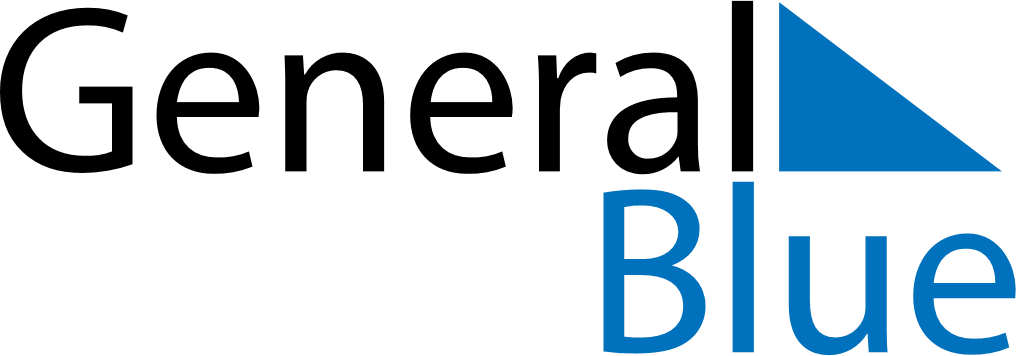 July 2019July 2019July 2019July 2019EcuadorEcuadorEcuadorSundayMondayTuesdayWednesdayThursdayFridayFridaySaturday1234556789101112121314151617181919202122232425262627The Birthday of Simón Bolívar28293031